IEEE P802.11
Wireless LANsCID 1544DiscussionNote: P2298.43 refers to D1.0 which is in D1.4 on page 2458.Context D1.4 P2458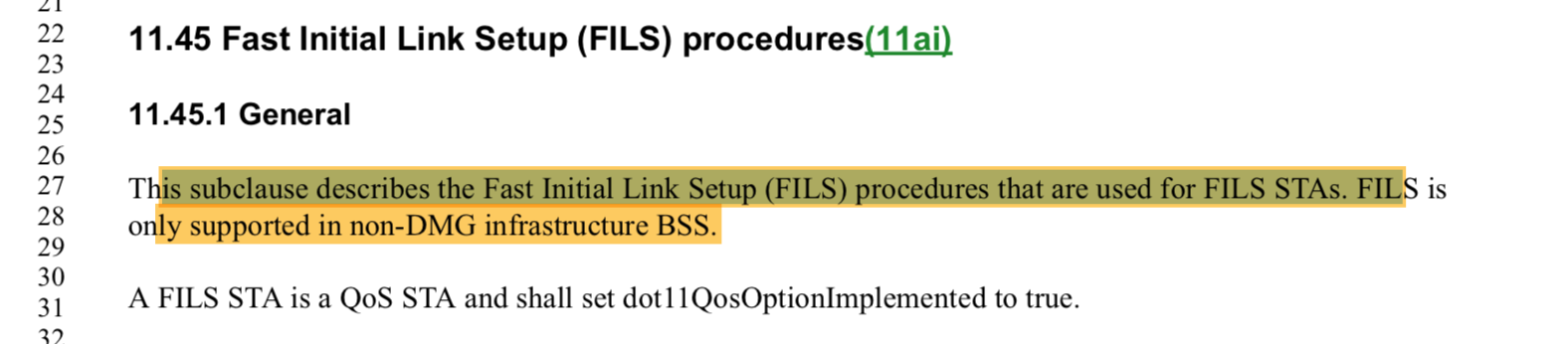 The comment is correct and identifies a missing part of the sentence.Proposed Resolution:Accept.LB232 CID1544 – Proposed Comment ResolutionLB232 CID1544 – Proposed Comment ResolutionLB232 CID1544 – Proposed Comment ResolutionLB232 CID1544 – Proposed Comment ResolutionLB232 CID1544 – Proposed Comment ResolutionDate:  2018-09-12Date:  2018-09-12Date:  2018-09-12Date:  2018-09-12Date:  2018-09-12Author(s):Author(s):Author(s):Author(s):Author(s):NameAffiliationAddressPhoneemailMarc EmmelmannSELF;Koden-TIBerlin, Germanyemmelmann@ieee.orgHitoshi MoriokaSRC Software2-14-38 Tenjin, Chuo-ku, Fukuoka 810-001 JAPANhmorioka@src-soft.comCIDClause Number(C)PageCommentProposed Change154411.45.12298.43As e.g. Tables 9-363, 9-365 and 9-366 show, FILS is also not supported in S1G BSSesChange the sentence at the referenced location to read "FILS is only supported in a non-DMG non-S1G infrastructure BSS."